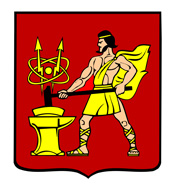 АДМИНИСТРАЦИЯ ГОРОДСКОГО ОКРУГА ЭЛЕКТРОСТАЛЬМОСКОВСКОЙ ОБЛАСТИПОСТАНОВЛЕНИЕ25.10.2019 № 769/10О прогнозе социально-экономического развития городского округа Электросталь Московской области на 2020-2022 годыВ соответствии с Бюджетным кодексом Российской Федерации, постановлением Администрации городского округа Электросталь Московской области от 24.05.2017 №322/5 «Об утверждении порядка разработки, корректировки, осуществления мониторинга и контроля реализации прогноза социально-экономического развития городского округа Электросталь Московской области на среднесрочный период», Администрация городского округа Электросталь Московской области ПОСТАНОВЛЯЕТ:Одобрить прогноз социально-экономического развития городского округа Электросталь Московской области на 2020-2022 годы согласно приложению к настоящему постановлению.Финансовому управлению Администрации городского округа Электросталь Московской области составить проект бюджета городского округа Электросталь Московской области на 2020 год и на плановый период 2021 и 2022 годов на основе прогноза социально-экономического развития городского округа Электросталь Московской области на 2020-2021 годы.Представить прогноз социально-экономического развития городского округа Электросталь Московской области на 2020-2022 годы в установленном порядке Совету депутатов городского округа Электросталь Московской области одновременно с проектом решения Совета депутатов городского округа Электросталь Московской области «О бюджете городского округа Электросталь Московской области на 2020 год и на плановый период 2021 и 2022 годов».Опубликовать настоящее постановление в газете «Официальный вестник» и разместить на сайте городского округа Электросталь Московской области в информационно-телекоммуникационной сети «Интернет» по адресу: www.electrostal.ru.Принять источником финансирования расходов по размещению в средствах массовой информации данного постановления денежные средства, предусмотренные в бюджете городского округа Электросталь Московской области по подразделу 0113 «Другие общегосударственные вопросы» раздела 0100.Глава городского округа                                                                                      В.Я. ПекаревПояснительная записка к прогнозу социально-экономического развития городского округа Электросталь Московской области на 2020-2022 годыПрогноз социально-экономического развития городского округа Электросталь Московской области разработан в соответствии с Бюджетным кодексом Российской Федерации, постановлением Правительства Московской области от 24.06.2016 №488/18 «О порядке разработки, корректировки, осуществления мониторинга и контроля реализации прогноза социально-экономического развития Московской области на среднесрочный период и признании утратившими силу некоторых постановлений правительства Московской области», постановлением Администрации городского округа Электросталь Московской области от 24.05.2017 №322/5 «Об утверждении Порядка разработки, корректировки, осуществления мониторинга и контроля реализации прогноза социально-экономического развития городского округа Электросталь Московской области на среднесрочный период» (далее – Порядок).В соответствии с Порядком в разработке прогноза  в пределах своей компетенции участвовали структурные подразделения Администрации городского округа Электросталь Московской области и подведомственные учреждения городского округа Электросталь Московской области, созданные для выполнения полномочий городского округа Электросталь Московской области в прогнозируемой сфере деятельности.Разработка прогноза проведена в соответствии с Системой показателей социально-экономического развития Московской области, утвержденной постановлением Правительства Московской области от 04.06.2009 № 430/20 «О Системе показателей социально-экономического развития Московской области».Прогноз разработан на три года на основе анализа тенденций развития экономики и социальной сферы городского округа Электросталь Московской области, на базе статистических данных за 2017 и 2018 годы, а также итогов социально-экономического развития экономики и социальной сферы городского округа Электросталь Московской области в январе-июне 2019 года. При этом учтены сценарные условия функционирования экономики Российской Федерации, применены индексы-дефляторы цен по видам экономической деятельности и индексы потребительских цен, рекомендованные Министерством экономического развития Российской Федерации. Разработка основных параметров развития экономики проведена по двум вариантам: вариант 1 (базовый) - предполагает развитие с сохранением в прогнозируемом периоде тенденций развития экономики, консервативную инвестиционную политику частных компаний, ограниченные возможности бюджета городского округа Электросталь Московской области, слабый рост потребительского спроса;вариант 2 (целевой) - вариант оживления и роста в экономике вследствие расширения инвестиционных программ хозяйствующих субъектов, поддержки государством внутреннего спроса и предложения, расширения банковского кредита.Краткая характеристика муниципального образованияГород Электросталь основан в 1916 году (до 1928 года – посёлок Затишье). Создание в начале 20-го века крупным российским промышленником Н.А. Второвым уникального завода по производству высококачественной стали в электрических печах и завода по производству боеприпасов превратили урочище Затишье в рабочий посёлок, а с 26 декабря 1938 года – в город Электросталь. Сегодня это крупный промышленный, культурный и спортивный центр. Г.о. Электросталь расположен в 58 км к востоку от центра г. Москвы. Площадь территории городского округа, с учетом присоединения с 01.01.2018  с.п.Степановское, составила 13 537 га. В состав городского округа помимо города Электросталь входят следующие населенные пункты:  деревня Бабеево; деревня Всеволодово; поселок Елизаветино; деревня Есино; село Иванисово; поселок Новые Дома; деревня Пушкино; поселок  Случайный; деревня Степаново; поселок Фрязево.Отрасли экономики, являющиеся драйверами развития муниципального образования.Городской округ Электросталь является одним из ведущих промышленных центров Московской области и обладает крупнейшим в стране производством ядерного топлива, тяжелого машиностроения, высококачественной стали и химической продукции.  Всего на территории городского округа Электросталь осуществляют деятельность 356 крупных и средних организаций всех видов деятельности. В тоже время территория городского округа насыщена хозяйствующими субъектами малого предпринимательства. Малый бизнес в городском округе Электросталь представлен 195 малыми и средними предприятиями и 5015 микропредприятиями. Становление экономического профиля нашего города исторически шло по пути развития градообразующих предприятий, поэтому основные экономические показатели города, в основном, формируют три крупнейших системообразующих предприятия, осуществляющих свою деятельность сфере обрабатывающего производства: – ПАО «Машиностроительный завод», входит в структуру Топливной компании «ТВЭЛ» Госкорпорации «Росатом», вид деятельности: производство ядерного топлива;  – ОАО «Металлургический завод «Электросталь», вид деятельности: производство стали в слитках, способен выплавлять более 2000 марок высококачественной стали;  – ОАО «Электростальский завод тяжелого машиностроения», вид деятельности: производство машин и оборудования для металлургии, выпускает прокатные станы для металлургической промышленности. Кроме них, на территории городского округа осуществляют деятельность крупные предприятия: – ОАО «Электростальский химико-механический завод им. Н.Д.Зелинского», ранее входивший в корпорацию «Спецзащита», теперь работает под брендом «Зелинский групп», вид деятельности: производство средств индивидуальной защиты, производит жизненно необходимые средства химзащиты; – АО «НПО «Неорганика», вид деятельности: научные исследования и разработки в области естественных и технических наук; – АО «502 завод по ремонту военно-технического имущества»: предприятие находится под ведомством Минобороны РФ, вид деятельности: ремонт вооружения и военной техники.Перечень основных проблем, сдерживающих социально-экономическое развитие.На территории городского округа Электросталь в «старых» границах (до присоединения территории сельского поселения Степановское), практически исчерпан ресурс по земельным участкам для промышленного развития. Основная задача Администрации городского округа, совместно с руководителями крупных предприятий, привлечь инвесторов для размещения на свободных площадях этих предприятий новых производств и инновационных технологий, не в ущерб экологической обстановке. Со вступлением в силу с 01.01.2018 закона Московской области от 08.06.2017 №87/2017-ОЗ «Об объединении сельского поселения Степановское Ногинского муниципального района с городским округом Электросталь и внесении изменений в некоторые законы Московской области о статусе и границах муниципальных образований Московской области» площадь городского округа Электросталь увеличилась более, чем в 1,5 раза.  Однако баланс присоединенных территорий не способствует улучшению ситуации: в соответствии с проектом внесения изменений в генеральный план городского округа в зоне лесов находится 3 304,43 га (39% присоединенной территории), в зоне сельскохозяйственного назначения – 3 692,97 га (44% присоединенной территории), остальная территория (земли промышленной, жилой застройки, рекреационного назначения) уже введены в оборот. Наряду с этим, одной из особенностей городского округа Электросталь является размещение в черте города большого количества производственных территорий. К промышленным площадкам организовано движение грузового автотранспорта, необходимого для подвоза сырья и отправки готовой продукции, но основной грузооборот промышленной площадки осуществляется железнодорожным транспортом. Также по общей сети улиц и дорог допускается движение грузового транспорта, обеспечивающего обслуживание коммунального хозяйства и торгово-розничную сеть города. Одной из проблем функционирования транспортной инфраструктуры города является прохождение транзитного транспорта по участку федеральной автомобильной дороги А-107 ММК (Московское малое кольцо) в границах города. Предусмотренная проектом генерального плана проектная схема внешних автодорог и городских магистралей позволяет вывести транзитный транспорт за пределы города за счет строительства Центральной кольцевой автомобильной дороги, западного обхода городов Электросталь, Ногинск и платной автомобильной дороги «МКАД-Ногинск-Орехово-Зуево» и, таким образом, решить проблему прохождения транзитного транспорта в черте города. К настоящему времени не начато строительство указанных выше дорог, поэтому транзитный проезд через городскую территорию остается нерешенным.Демографические показатели.Численность населения городского округа Электросталь по состоянию на 01.01.2018 составляла 166 234 человек, в том числе: городское население - 158 226 человек, население сельских населенных пунктов, находящиеся в границе городского округа –               8 008 человек. В 2018 году в городском округе родилось 1474 детей, смертность составила 2167 человека. В результате, естественная убыль населения городского округа составила 693 человека.  Следует отметить, что естественная убыль населения наблюдается на территории городского округа Электросталь на протяжении последних 10-15 лет: несмотря на рост продолжительности жизни в целом в стране, смертность населения городского округа ежегодно превышает 2000 человек, в то время как рождаемость сохраняется на уровне от 1450 до 1750 детей в год. Ввиду естественной убыли населения, а также отрицательного миграционного прироста, сложившемся в 2018 году (-177 человека), численность населения городского округа Электросталь по состоянию на 01.01.2019 уменьшилась и составила 165364 человека. Население городского округа распределено по территории следующим образом: городское население (г. Электросталь) – 157371 человек (95%); население сельских населенных пунктов, находящиеся в границе городского округа – 7 993 человека (5%). По численности населения городской округ Электросталь занимает 17 место среди муниципальных образований Московской области, по плотности населения - 15 место (с учетом присоединенных территорий с.п. Степановское): на начало 2019 года плотность населения составляла1200 человек на 1 кв. км.На территории городского округа Электросталь на протяжении последних 10-15 лет наблюдается демографическая убыль, смертность превышает рождаемость. Обусловлена данная  ситуация, как и сложившейся возрастной структурой населения городского округа, численность женщин репродуктивного возраста составляет в среднем не более 40 тысяч человек, так и тем, что большинство семей ориентируются на одного или двух детей, численность многодетных семей невысокая. В то же время, несмотря на рост продолжительности жизни в целом в стране, смертность населения городского округа  ежегодно превышает 2 тысячи человек.  Динамика регистрации случаев смерти за 5 месяцев 2019 года свидетельствует о снижении смертности в 2019 году (на 67 человек меньше, чем за аналогичный период 2018 года). По итогам года  уровень смертности ожидается в количестве 2100 человек. Это свидетельствует об эффективности мер в сфере здравоохранения, направленных на снижение смертности от основных причин.В прогнозном периоде 2020-2022 годов рождаемость в городском округе продолжит тенденцию к снижению. Численность женщин детородного возраста снизится, соответственно рождаемость прогнозируется к снижению до 1,3 – 1,4 тыс. детей в 2022 году. Смертность прогнозируется к уменьшению. К 2022 году планируется довести данный показатель до значения ниже 2 тысяч человек в год. Наибольшее влияние на этот фактор оказывает наличие доступной и качественной медицины, и как следствие, продолжительность жизни прогнозируется к увеличению. Миграционный прирост прогнозируется умеренно низкий.Преобладание промышленных предприятий формирует миграционные потоки.            В миграционном приросте преобладает межрегиональные потоки, преимущественно трудоспособного населения, специалистов среднего звена. Однако финансовое положение предприятий в 2018 году отразилось и на миграционном приросте.Миграционный прирост за 1 квартал 2019 составил 8 человек, ожидается, что по окончании года миграционные потоки возобновят положительную динамику.Большое влияние на рост населения, пребывающего на территорию городского округа, может оказать выход на проектную мощность одного из крупнейших сельскохозяйственных предприятий Московской области ООО «Агрокомплекс «Иванисово», введением в эксплуатацию второй очереди агрокомплекса по выращиванию томатов и грибоводческой продукции.Промышленное производство.Сложившаяся характеристика развития промышленного производстваОборот крупных и средних организаций города, средняя численность которых превышает 15 человек, в 2018 году составил 86,9 млрд. рублей, снижение по отношению к 2017 году – 4,7%. Доля оборота промышленных предприятий в общем объеме оборота крупных и средних предприятий города составляет 53,6%. Объем отгруженных товаров собственного производства предприятий организаций городского округа по промышленным видам  деятельности составил за 2018 год 53,9 млрд. рублей, снижение по сравнению с 2017 годом – 6,1%. В структуре промышленного производства ведущие позиции занимают обрабатывающие производства, их доля в объеме отгруженной продукции крупных и средних организаций (без организаций с численностью работников менее 15 чел.) по итогам 2018 года составляла 95,5%. Особое влияние на динамику показателя оказывают крупнейшие предприятия городского округа Электросталь                 ПАО «МСЗ» (объем отгруженной продукции за 2018 год составил 17,9 млрд.руб.) и              АО МЗ «Электросталь» (объем отгруженной продукции за 2018 год 12,8 млрд.руб.), снижением в 2018 году объема отгрузки этих предприятий и обусловлено снижение объема отгруженной продукции в целом по городскому округу за 2018 год, темп - 93,1% по отношению к 2017 году.Важным фактором динамичного развития промышленного производства является увеличение степени загрузки производственных мощностей предприятий городского округа при наличии спроса на изготовляемую продукцию. Оценки уровня использования производственных мощностей на промышленных предприятиях городского округа показывают, что наибольшим потенциалом загрузки обладают предприятия обрабатывающего производства.  В целях наиболее эффективного использования имеющихся производственные мощностей  осуществляется укрепление минерально-сырьевой базы, которая также обладает существенным потенциалом и резервами роста.  Основными факторами роста промышленного производства на территории городского округа Электросталь являются:  углубление процессов модернизации промышленности;  повышение эффективности использования ресурсов предприятия;  увеличение загрузки производственных мощностей; усиление роли инновационного фактора в развитии промышленного производства.Прогноз развития обрабатывающих производствНа положительную динамику показателя в прогнозном периоде окажут влияние следующие факторы: 1.	Развитие индустриальных парков городского округа позволит привлечь на территорию городского округа дополнительных резидентов, что положительно скажется на развитии инвестиционной привлекательности города, предпринимательской активности, позволит создать дополнительные высокопроизводительные рабочие места, увеличит налоговые доходы всех уровней. Такая тенденция является перспективным экономическим развитием для города в целом. 2.	Реализация инвестиционных проектов в сфере «промышленность»: - Реконструкция и модернизация предприятия атомной отрасли                                         ПАО «Машиностроительный завод». Проект подразумевает: развитие ядерного производства; развитие инфраструктуры, инженерных коммуникаций и социальной сферы; выполнение мероприятий по ФЦП и обременениям. - Модернизация и техническое перевооружение металлургического производства                       АО «Металлургический завод «Электросталь». Проект подразумевает: приобретение оборудования для изготовления оснастки и инструмента; приобретение и монтаж нагревательной печи производства LOCHER Industrieofen-undApparatebau. - Создание нового производства автоклавного газобетона, реализуется компанией «БОНОЛИТ» с октября 2018 года. - Группой компании «Тране» реализуются инвестиционные проекты по строительству бизнес-парка; - Строительство производственного здания компанией ООО «Производственный комплекс «ВЕГА»;- Строительство производственного здания компанией ООО «Альянс»;- Строительство производственного здания ООО «Амега»; - Строительство производственно-складского комплекса компанией                                ООО «МасТТеч».Сельское хозяйствоСложившаяся характеристика развития сельского хозяйстваКрупнейшими сельскохозяйственными предприятиями городского округа Электросталь на сегодняшний день являются: ООО «Тепличный комплекс «Агрокомплекс «Иванисово», ООО «Агрокомплекс  «Богородские овощи», грибной комплекс                        ООО «ТД Богородские овощи». Основные виды сельскохозяйственной продукции, которые производят данные предприятия это овощи: огурцы, томаты, салат. В городском округе Электросталь отсутствуют животноводческие, свиноводческие фермы, птицефермы. Данные по показателям производства продукции животного происхождения  основаны на мониторинге частных сельских  хозяйств. По результатам мониторинга установлено, что  значение показателя «Производство скота и птицы на убой в хозяйствах всех категорий» остается в районе 10 тыс. тонн ежегодно.Динамика роста производства сельхозпродукции будет обусловлено постепенным увеличением  площадей  агрокомплекса и вводом новых мощностей.Прогноз развития сельского хозяйстваРеализуемый группой компаний «Виктория Эстейт» на территории городского округа проект по созданию и развитию на площадях агропарка VictoriaIndustrialPark тепличного комплекса позволит круглогодично выращивать овощные культуры в закрытом грунте. В настоящее время на территории агропарка реализуется проекты по: - строительству тепличного комплекса второй очереди; - строительству грибного комплекса ООО «ТД «Богородские овощи»; - строительству тепличного комплекса (третья очередь) по круглогодичному выращиванию клубники.Транспорт.В связи с присоединением с 01.01.2018 к городскому округу Электросталь территории сельского поселения Степановское Ногинского муниципального района, протяжённость муниципальных автомобильных дорог в городском округе увеличилась и составляет 156,3 километров. Общая площадь дорожного покрытия - 1199,6  тыс. квадратных метров. Все муниципальные автомобильные дороги имеют усовершенствованное покрытие.  По состоянию на 1 января 2018 года 35,8  километра муниципальных автомобильных дорог нуждались в капитальном ремонте и ремонте дорожного покрытия, что составляло 36,3 % всей протяжённости муниципальных автомобильных дорог. В 2018 году отремонтировано асфальтовое покрытие 37 участков муниципальных автомобильных дорог площадью 271,6 тыс. кв. метров, протяженностью 21,586 км. Затраты на ремонт муниципальных автомобильных дорог составили –                    241,1 млн. рублей. Также проведены работы по устранению деформаций и повреждений дорожного покрытия, выявленных в ходе мероприятий по муниципальному контролю за обеспечением сохранности муниципальных автомобильных дорог, а также по предписаниям федеральных органов исполнительной власти, уполномоченных осуществлять на территории городского округа государственный контроль за использованием и сохранностью автомобильных дорог, безопасностью дорожного движения. Устранение деформаций и повреждений проведено на участках дорожного покрытия общей площадью 24,7 тыс. кв. метров, протяжённость отремонтированных участков составила 16,852 тыс.метров. В 2018 году проведены работы по летнему и зимнему содержанию муниципальных автомобильных дорог и элементов их обустройства. В прогнозном периоде строительство и реконструкция объектов дорожно- транспортной инфраструктуры не планируется. 100% дорог имеют усовершенствованное покрытие. В этой связи  увеличение протяженности дорог с твердым типом покрытия на прогнозный период не прогнозируется.Малое и среднее предпринимательство.По состоянию на 1 января 2019 года в городском округе Электросталь Московской области функционировал 5291 субъект малого и среднего предпринимательства                                  (далее – МСП), в том числе: 2283 юридических лица, 3008 индивидуальных предпринимателей. На тысячу жителей муниципального образования приходится                  13,7 предприятий МСП (без учета ИП). Число субъектов МСП (в том числе ИП) в расчете на 10,0 тыс. человек населения составляет 318,3. Среднесписочная численность работающих в организациях МСП (без учета ИП) 11,9 тыс. человек. Общий объем отгруженной продукции, выполненных работ и услуг предприятиями МСП за 2018 год составил 25,5 млрд.руб., или 39,7 % от общей суммы отгруженной продукции всех предприятий города. Среднемесячная заработная плата на предприятиях МСП – 29,25 тыс. руб. 33% налоговых поступлений в доход местного бюджета приходится на поступления от деятельности субъектов МСП.В 2018 году наблюдается рост средних предприятий по отношению к 2017 году. Данная ситуация обусловлена регулярной работой, проводимой Администрацией                  г.о. Электросталь. В рамках реализации мероприятия «Организация и проведение семинаров по актуальным вопросам развития» на территории городского округа Электросталь Московской области» в 2018 году проведены обучающие семинары, в рамках которых было обучено 300 человек. По итогам 2018 года консультацию получили порядка 349 предпринимателей.  В рамках имущественной поддержки субъектов малого и среднего предпринимательства в 2018 году заключено 3 договора купли-продажи объектов недвижимости.В городском округе Электросталь разработана и действует муниципальная программа поддержки предпринимательства. В рамках программы предусмотрена финансовая поддержка, имущественная, информационная. В 2018 году на территории города создан коворкинг-центр. В 2019 году на базе созданного коворкинг-центра будут проводиться регулярные встречи Администрации городского округа Электросталь с предпринимательским сообществом.  В настоящее время прорабатывается вопрос сотрудничества с госкорпорацией «Росатом» с целью применения кейсов корпорации для развития бизнеса в городском округе.Инвестиции.Объем инвестиций в основной капитал в 2018 году за счет всех источников финансирования по городскому округу Электросталь составил 7 059,83 млн. руб., из них объем инвестиций по крупным средним предприятиям городского округа составил                   4 325,03 млн.руб., по предприятиям малого бизнеса – 2 734,8 млн.руб.  Значительный рост инвестиций в 2018 году произошел в результате присоединения к городскому округу бывшего сельского поселения Степановское Ногинского района, на территории которого реализуются масштабные инвестиционные проекты в сфере сельского хозяйства. Также рост инвестиций обусловлен проведением на крупных предприятиях города модернизации производства.Факторы влияющие на динамику показателя.Сильные стороны: - транспортная доступность к г. Москве и соседним муниципальным образованиям, развитая транспортная инфраструктура; - высокоразвитое обрабатывающее промышленное производство;  наличие инфраструктуры поддержки предпринимательства;  Возможности: вовлечение в оборот свободных площадей крупных предприятий города, в т.ч. для размещения предприятий малого и среднего бизнеса; развитие сельских территорий;  Слабые стороны: снижение доли трудоспособного населения; масштабная трудовая миграция в Москву и соседние муниципальные образования; отсутствие свободных земельных участков по развитие промышленного производства; отставание строительства городских систем инженерного обеспечения, требующее реконструкции и модернизации. Угрозы: неблагоприятная экологическая обстановка; конкуренция за инвесторов с другими муниципальными образованиями Московской области; снижение темпов экономического развития.  Вывод: На территории городского округа Электросталь в «старых» границах (до присоединения территории сельского поселения Степановское), практически исчерпан ресурс по земельным участкам для промышленного развития, поэтому основная задача Администрации городского округа, совместно с руководителями крупных предприятий, привлечь инвесторов для размещения на свободных площадях этих предприятий новых производств и инновационных технологий, не в ущерб экологической обстановке.                      Со вступлением в силу с 01.01.2018 закона Московской области от 08.06.2017 №87/2017-ОЗ «Об объединении сельского поселения Степановское Ногинского муниципального района с городским округом Электросталь и внесении изменений в некоторые законы Московской области о статусе и границах муниципальных образований Московской области» площадь городского округа Электросталь увеличилась более, чем в 1,5 раза.  Однако баланс присоединенных территорий не способствует улучшению ситуации: в соответствии с проектом внесения изменений в генеральный план городского округа в зоне лесов находится 3 304,43 га (39% присоединенной территории), в зоне сельскохозяйственного назначения – 3 692,97 га (44% присоединенной территории), остальная территория (земли промышленной, жилой застройки, рекреационного назначения) уже введены в оборот.Основные направления деятельности по привлечению инвестиций:  - развитие индустриального парка «Металлург»; - вовлечение в оборот (интенсификация использования) имеющихся резервных производственных площадей, которые предприятия готовы использовать с целью предоставления в аренду или выкупа, в том числе субъектам малого и среднего предпринимательства; - информирование предпринимателей о мерах государственной и муниципальной поддержки; - сопровождение инвестиционных проектов малого и среднего предпринимательства.Строительство и жилищно-коммунальное хозяйство.Объем работ, выполненных по виду экономической деятельности «Строительство»Основными факторами, влияющими на строительный рынок, являются: устойчивость валютного курса, инфляция, спрос - предложение на недвижимость, доступность кредитования и государственных источников финансирования. Важнейшим сегментом строительной отрасли является жилищное строительство, что подтверждается также статистикой ввода в эксплуатацию на территории городского округа Электросталь жилых домов. В 2019 году планируется ввести в эксплуатацию                    34,2 тыс.кв.метров жилья, в том числе 6,2 тыс.кв.метров жилья, построенного населением за счет собственных средств.  Ввиду отсутствия на территории городского округа земельных участков для дальнейшего промышленного развития, строительство крупных промышленных объектов не планируется. В тоже время, наличие на территориях действующих промышленных предприятий свободных производственных площадей, обеспечивает возможность строительства  новых производственно-коммунальных зон (производственно-складских комплексов, производственных зданий и пр.). На площадях агропарка VictoriaIndustrialPark осуществляется активное строительство тепличных комплексов по выращиванию овощей. Все это, в совокупности, и обеспечивает удержание в стабильных для городского округа Электросталь значениях объема работ, выполненных по виду экономической деятельности «Строительство», с темпом роста 100%.В прогнозном периоде строительство на территории городского округа Электросталь крупных промышленных объектов не планируется. Стабильное удержание темпов роста по виду деятельности «Строительство» в прогнозном периоде обеспечит строительство на территории городского округа жилых зданий.  Основным источником финансирования инвестиций в жилищном строительстве являются привлеченные средства, в основном за счет значительной доли банковских кредитов, а также за счет средств населения.                         С привлечением механизмов ипотечного кредитования спрос на жилье в городском округе ежегодно растет. Также на рост объема показателя существенное влияние окажет развитие индустриальных парков: «Металлург», расположенного на базе системообразующего предприятия АО «МЗ «Электросталь»; «ЭЛКО» на базе предприятия ЗАО ТПК «ЭЛКО»; VictoriaIndustrialPark.Ввод в действие жилых домов, построенных за счёт всех источников финансирования.Общая площадь жилых помещений в городском округе, введенная в действие                        в 2018 году составила 7,395 тыс. кв. метров, фактическая стоимость введенных жилых домов составила 465,2 млн.руб., это многоквартирный жилой дом № 6 по адресу: Московская область, г.о. Электросталь, ул. Захарченко застройщик - АО «СЗ «Виктория Девелопмент».В 2019 году планируется ввести в эксплуатацию 28 тыс. кв.м. жилой площади, в том числе: 15 641,8 кв.м. жилой дом № 25-26, ул. Ялагина застройщиком ЗАО «Ойкумена»;                 9 846,10 кв.м. жилой между Ногинским шоссе и проспектом Ленина позиция №1, застройщик АО «ЮИТ Московский регион».  В  2020 году планируется ввести в эксплуатацию жилой площади всего 44,3 тыс. кв.м., в том числе: 9 173,40 кв.м. - многоквартирный жилой квартал между Ногинским шоссе и проспектом Ленина позиция № 2 застройщик АО «ЮИТ Московский регион»;        32 660, 8 кв.м. - многоквартирный жилой дом № 4 (стр.) ул. Захарченко застройщик,                 АО «СЗ «Виктория Девелопмент».  В 2021 году- 2,3 тыс.кв.м, 2022 - 8,5 тыс.кв.м.После присоединения в 2018 году с.п.Степановское территория городского округа Электросталь дополняется территорией сельской застройки и открытых агроландшафтов, которая занимает преимущественно западную и южную часть муниципального образования и в полтора раза больше территории города Электросталь. Наличие свободных территорий, как в границах населенных пунктов городского округа Электросталь, так и за их пределами, экологическое благополучие в этой части муниципального образования, высокий потенциал природных ресурсов позволяют планировать объекты жилого назначения, в основном индивидуальной, малоэтажной застройки.Переселение граждан из аварийного фонда планируются в рамках государственной программы Московской области «Переселение граждан из аварийного жилищного фонда в Московской области  на 2019-2025 гг» 	в соответствии со статьями 32, 86 и 89 Жилищного кодекса Российской Федерации.ФинансыПрибыль прибыльных организаций города в  2018 году составила 6,245 млрд.рублей, из них крупных и средних  организаций – 4,046 млрд.рублей, что составляет 64,8 % в общем объеме прибыли, полученной предприятиями и организациями городского округа. Прибыль малых предприятий составила 2,2 млрд.руб.(35,2 % в общем объеме прибыли). Основная доля прибыли в общем объеме формируется вследствие  деятельности градообразующего предприятия ПАО «Машиностроительный завод», доля прибыли которого составляет более 47,16% в общем объеме прибыли, получаемой всеми предприятиями и организациями города. В 2018 году объем прибыли данного предприятия составил 2,2 млрд.рублей.  За период январь-апрель 2019 года прибыль крупных средних организаций городского округа, средняя численность работников которых выше 15 человек, составила 1,1 млрд. рублей, что на 27,5% ниже значения показателя за 2017 год.Основными факторами, влияющими на динамику показателя являются: рост объема производимой продукции на предприятиях городского округа, снижение ее себестоимости, повышение качества продукции, улучшение ассортимента, повышение эффективности использования производственных фондов, рост производительности труда; открытие новых рынков сбыта; конкурентное преимущество; продажа или сдача в аренду неиспользуемого имущества; внедрение новейших технологий и оборудования на производстве; реструктуризация.Труд и заработная платаРынок труда городского округа Электросталь представлен предприятиями промышленного производства, строительства, оптовой и розничной торговли, услуг, организациями, осуществляющими административную деятельность и государственное управление. Основными предприятиями, определяющими динамику и развитие рынка труда являются предприятия промышленного комплекса:  ПАО «МСЗ»,  ОАО «ЭЗТМ»,                      АО «МЗ «Электросталь», ОАО «Электросталь», АО «502ЗРВТИ», ООО «МСЗ Механика», ЗАО «Рибер энд Сан Раша Продакшн» и др. Также на рынок труда оказывают влияние крупные предприятия торговли, такие как: ОП ООО «Агроторг», ОП ООО «Гиперглобус». Наряду с крупнейшими промышленными предприятиями на территории городского округа осуществляют деятельность предприятия малого бизнеса.За  2018 год на предприятиях и в организациях городского округа Электросталь было создано 338 рабочих мест, в том числе: ПАО «МСЗ» - 207 раб.мест, ОАО «ЭЗТМ»  - 5,  АО «502 ЗРВТИ»  - 2, АО «СЗ «Виктория Девелопмент» - 23, ТСБ ОАО «Контракт» - 2, ООО «Русинокс» - 15, АО «ЭНПО «Неорганика» - 21, ООО «Альянс» - 6, АО «УПТК» - 5, АО «Дебют» - 2, АО НПО «Стройполимер» - 9, ООО «Производственная компания  «ЭКО-ВторРесурс» - 30, другие сферы деятельности (социальная, государственная и муниципальная служба и пр.) – 11 раб.мест.В текущем 2019 году на предприятиях промышленного комплекса городского округа планируется  к вводу 240 рабочих мест, в том числе: ПАО «МСЗ» - 25, «АО «502 ЗРВТИ»  - 7, АО «СЗ «Виктория Девелопмент» - 5, ООО «Бета Гида» - 18, ТСБ ОАО»Контракт» - 1, АО «ЮИТ Московский регион» - 2, ООО «Русинокс» - 5, АО «ЭНПО Неорганика» - 5, ЗАО «ТПК «ЭЛКО» - 1, АО «Дебют» - 1, ООО «Малахит» - 3, АО НПО «Стройполимер» - 9, ООО «Русинокс» - 5, компания «Бонолит» - 150, и пр. В прогнозном периоде создание рабочих мест планируется за счет привлечения новых  резидентов на промышленные площадки города, развития индустриальных парков «Металлург», «ЭЛКО», реализации инвестиционных проектов группы компаний «Виктория Эстейт» в сфере сельского хозяйства.Всего на территории городского округа Электросталь осуществляют деятельность 356 крупных и средних организаций всех видов деятельности. В тоже время территория городского округа насыщена хозяйствующими субъектами малого предпринимательства. Малый бизнес в городском округе Электросталь представлен 195 малыми и средними предприятиями и 5015 микропредприятиями. Предприятиями и организациями, определяющими динамику фонда заработной платы городского округа являются крупнейшие промышленные предприятия: ПАО "МСЗ, ОАО "ЭЗТМ", АО "МЗ"Электросталь", ОАО "ЭХМЗ", АО "502ЗРВТИ",                                   ООО "МСЗ Механика".  Функционирующий на территории города малый бизнес, основным направлением деятельности которых по итогам 2018 года является промышленное производство (металлообрабатывающее производство, производство изделий из пластмассы, строительных материалов, мебельная, пищевая, стекольная промышленность) представлен следующими предприятиями: предприятия группы компаний Тране, ООО «Терминус», ООО «Русинокс», АО «ТЭСМО», ООО «Промснабресурс», ЗАО «Полимер»,                          ООО «Фабрика композитов», ИП Вострухин М.С. Фонд заработной платы всех предприятий и организаций городского округа ежегодно растет, в 2018 году ФЗП составил 22 млдр.рублей, темп роста по сравнению с 2017 годом – 104,7%. В 2019 году темп роста фонда заработной платы по крупным и средним организациям оценивается в пределах 106,3%. В прогнозном периоде также ожидается рост значения показателя в пределах 104-106%.Темп роста фонда заработной платы по городскому округу Электросталь в прогнозном периоде обусловлен в первую очередь повышением ФЗП на крупнейших предприятиях, в том числе ПАО «МСЗ» увеличивает фонд оплаты труда в прогнозном периоде с 3,9 млрд.рублей в 2020 году до 4,3 млрд.руб в 2022 году,                                    АО «МЗ «Электросталь» - с 2,7 млрд.руб в 2020 году до 2,9 млрд.руб. в 2022,                          ОАО «ЭХМЗ» - с 291,8 млн.руб. в 2020 до 330,9 млн.руб. в 2022, и др. Одновременно можно отметить, что рост фонда заработной платы напрямую зависит от привлечения инвестиций. За 2018 год средняя заработная плата работников по полному кругу предприятий и организаций городского округа Электросталь составила 42 424,8 руб., темп роста по сравнению с прошлым годом 111,5%, по крупным и средним предприятиям города средняя заработная плата вросла по сравнению с 2017 годом на 106% и составила                         47 461 руб. На рост средней заработной платы оказывает влияние не только рост ФЗП, но и частичная оптимизация численности работников ряда крупных предприятий города.В 2019 году средняя заработная плата работников по крупным и средним организациям городского округа оценочно составит 50 806,5 руб., темп роста  - 107,0%. Средняя заработная плата рассчитана на основе статистических данных, с учетом информации, представленной крупными и средними предприятиями городского округа. Увеличение значения СЗП в 2019 году обусловлено в основном ростом фонда заработной платы.Фонд начисленной заработной платы малых предприятийФонд заработной платы работников малых предприятий городского округа Электросталь в 2018 году составил 4,2 млрд. руб. Снижение по сравнению с 2017 годом обусловлено сокращением среднесписочной численности работников.На территории г.о. Электросталь действует программа по финансовой поддержки предпринимателей, что позволяет создавать новые рабочие места. Также в городе создаются индустриальные и техно-парки, что способствует привлечению высококвалифицированных специалистов. Данные факторы оказывают влияние на темпы роста фонда заработной платы  малых предприятий.Средняя заработная плата в 2018 году составила 29 254 руб. Увеличение по сравнению с 2017 годом обусловлено ростом уровня развития производства, повышением квалификации работников, что в свою очередь влияет на результаты труда и качество труда работников. В связи с проводимыми мероприятиями по модернизации производств и замене оборудования старого образца на современное высокотехнологичное оборудование у предприятий увеличивается выпуск продукции, появляется необходимость в повышение квалификации кадров, что влечет повышение производительности труда. Все эти факторы влияют на увеличение темпов роста среднемесячной заработной платы в прогнозном периоде на территории г.о. Электросталь.Среднемесячная заработная плата работников бюджетной сферы и отношение средней заработной платы отдельных категорий работников бюджетной сферы к среднемесячному доходу от трудовой деятельности по Московской области в соответствии с Указами Президента Российской Федерации от 07.05.2012 № 597 «О мероприятиях по реализации государственной социальной политики», от 01.06.2012 № 761 «О Национальной стратегии действий в интересах детей на 2012-2017 годы» и от 28.12.2012 № 1688 «О некоторых мерах по реализации государственной политики в сфере защиты детей-сирот и детей, оставшихся без попечения родителей»:В городском округе Электросталь уровень средней заработной платы в сфере образования и культуры (по категориям) выполняется в соответствии с установленными показателями согласно указам Президента РФ. Данный показатель достигается за счет средств, выделенных из бюджета городского округа, Московской области и средств от приносящей доход деятельности.Торговля и услугиКрупнейшие предприятия городского округа Электросталь, оказывающие платные услуги населению: Филиал МО Мострансавто ЭПАТП, ГБУЗ МО «ЭЦГБ», ФГБУЗ  ЦПБ ФМБА России, ФГБУЗ «ЦМСЧ-21», КЦ им. Васильева, КЦ «Октябрь»,                                       ДК «Елизаветино», ЗАО «Отдых», ОП ООО «Алекс-Фитнесс», ООО «Зебра», Филиал ГУП МО КС МО «Электростальский», ООО «Центральное», ПАО «Северное»,                        АО «Мосэнергосбыт»,      ООО «Глобус», АО «ВСК», ПАО «ЭЮТСК», Филиал ГУП МО «Мособлгаз «Ногинскмежрайгаз», Кафе ООО «ГиперГлобус», ООО «Макдоналдс»,                    ООО «Дюна», ООО «Контраст» и др.Рынок платных услуг городского округа Электросталь представлен услугами пассажирского транспорта, услугами культуры, физкультуры и спорта, бытовыми услугами, жилищными, коммунальными, медицинскими, образовательными, услугами туристической индустрии и другими видами. Самыми значимыми в структуре рынка платных услуг являются жилищные и коммунальные услуги. Их доля составляет 49 % от общего объема платных услуг. Рост объемов в данной сфере обусловлен повышением тарифов ЖКХ, а также вводом в эксплуатацию новых жилых домов: в 2018 году ввод жилья составит 49 тыс.кв.м, в 2019 - 19 тыс.кв.м, в 2020 - 6,7 тыс.кв.м.Объем потребления многих видов платных услуг, их ассортимент во многом зависит от уровня денежных доходов населения. С их ростом совершенствуется и спрос. Средняя заработная плата в городском округе не превышает 50 тысяч рублей. Цены на предоставление услуг растут ежегодно.Крупнейшие предприятия оптовой и розничной торговли: Торговый центр «Меридиан»( 11525 кв.м) , ул. Ялагина, 4;  Торгово-развлекательный центр «Эльград»               (59885 кв.м.) , пр. Ленина, д. 0/10;  культурно-развлекательный центр «Парк Плаза»                    (15500 кв.м.), ул. Радио;  Торговый центр «Центральный» (4760 кв.м.) ул. Карла Маркса;   ТЦ «Первый», (5770 кв.м.) ул. Северная;  торговые центры «АТАК» (3630 кв.м.)  на                ул. Тевосяна и (3700 кв.м.) на ул. Ногинское шоссе; Мебельный центр «Интерьер» (2975), ул. Красная; Торговый комплекс «Восточный», (1900 кв.м.), ул. Карла Маркса;                         ТК «Анже», (1200 кв.м.) пр. Ленина;  Торгово-офисный центр «Лотос», (2400 кв.м.);                ТЦ «Южный», (3400 кв.м.), ул. Мира, Гипермаркеты «Глобус» и «Касторама» (присоединенные территории с.п. Степановское). ОбразованиеРазвитие системы дошкольного образованияСистема дошкольного образования Электростали в 2018 году изменилась, в нее вошли два муниципальных  дошкольных образовательных учреждения с.п. Стёпаново, наряду с этим, МДОУ № 32 реорганизовано путем присоединения к МДОУ № 56, в результате количество детских садов городского округа по состоянию на 01.01.2019 составило 34 единицы. Общее количество мест увеличилось на 383 единицы, этого  удалось  достичь за счёт присоединения  МДОУ №87 и 99 с.п. Стёпаново с общим количеством мест 290 и созданием дополнительных 133 места в существующих МДОУ. Общий охват детей дошкольным образованием составил 7520  детей, что на                         383 ребенка больше, чем в прошлом году. Ликвидирована очередь в детские сады для детей от 1,5 до 3 лет.В 2018 году в городском округе Электросталь в дошкольных образовательных учреждениях работало 1498 человек, из них педагогов - 690 чел., что составляет 46% от общего числа работающих в МДОУ.Развитие системы общего образованияПриоритетной задачей в общем образовании – обеспечение общедоступного и качественного образования для всех детей в возрасте от 6,5 до 18 лет, создание в образовательных организациях условий, соответствующих требованиям федеральных государственных образовательных стандартов, обеспечение безопасности образовательной среды, возможность использования современных образовательных технологий, создание инновационных площадок по апробации и распространению перспективных образовательных моделей, обеспечение доступности качественных образовательных услуг для детей с ограниченными возможностями здоровья. Доля детей, обучающихся по федеральным государственным образовательным стандартам в 2018 году составила 89,7%, при этом все 100% учащихся с 1 по 8 класс обучаются по ФГОС. В 4 образовательных организациях реализуется ФГОС для обучающихся с ОВЗ. Это программы для детей с нарушением речи, слуха, зрения, задержкой психического развития, интеллектуальными нарушениями. В 2018 году в 22-х муниципальных общеобразовательных учреждениях,                             3-х общеобразовательных учреждениях с ограниченными возможностями здоровья и               2-х негосударственных общеобразовательных учреждениях обучалось 16142 учащихся               (в 2017 году - 15805 учащихся). Из 22 школ 10 (46%) входят в первую сотню единого рейтинга школ Московской области, 7 школ из 22 входят в ТОП-100 лучших школ Московской области по качеству образования. В рейтинговую систему образовательных учреждений области из 75 школ, показавших высокий уровень достижения работы педагогического коллектива по образованию и воспитанию учащихся по итогам 2016-2017 года вошло 5 школ городского округа Электросталь (МОУ №№ 7,12,14,17,21). Четыре года подряд лицей №8 и СОШ №12 с УИИЯ  входят в ТОП-100 лучших школ по качеству образования, третий раз в ТОП-100 входят лицей №14 и гимназия №17, второй раз - лицей №7.Все учреждения получали гранты по 500,0 тыс.руб. на приобретение современного оборудования. В 2018 году лицей №8,14, гимназия №17 и СОШ №12 с УИИЯ получили оборудование для организации исследовательской и проектной деятельности, научно-технического творчества и личностного развития обучающихся.Для создания новых учебных мест планируется строительство пристройки на                    100 мест к МОУ №22 в западном микрорайоне города и строительство школы на 825 мест в Северном микрорайоне города.  Ввод в эксплуатацию объектов  -  2020 год.  Культура и туризмУслуги в сфере культуры населению городского округа Электросталь в 2019 году  осуществляют: - 7 учреждений культурно-досугового  типа, в том числе, 4 – в муниципальной сфере: МУ «Культурный центр им. Н.П.Васильева», МУ « Центр культуры «Досуг»,               МБУ «Культурный центр  «Октябрь», МБУК « Сельский дом культуры «Елизаветино», включающий в свою структурк 2 филиала,  а также Центр культуры АНО КСК «Кристалл». Общее число посадочных мест в организациях культурно-досугового типа - 2535; - 11 массовых библиотек муниципального учреждения «Централизованная библиотечная система»; - муниципальное учреждение «Музейно-выставочный центр», объединяющее в своей структуре историко-художественный музей города Электросталь, выставочный зал и  фондохранилище;- 3 муниципальных учреждения дополнительного образования  в сфере культуры и искусства: «Детская музыкальная школа им. Ж.И. Андреенко», «Детская музыкальная школа», «Детская художественная школа» с контингентом 1328 обучающихся.                     МУДО «Детская музыкальная школа »  является автономным учреждением.  -  МБУК «Парки Электростали», парк культуры и отдыха ООО «ИНКАРОС»;  - киноцентры «Современник», «Галерея кино» и  «Вики Синема».   -  ГАПОУ  МО «МОБМК им. А.Н. Скрябина»;   -  частная художественная галерея «ЛУБР».           В 2018 году в городском округе Электросталь в  сфере культуры сложилась положительная динамика обеспеченности населения объектами культуры. Также  в 2018 году путем присоединения МБУК «Сельский дом культуры «Елизаветино», в состав которого входят сельский дом культуры «Елизаветино» и два обособленных подразделения:  сельский дом культуры «Новые дома» и сельский дом культуры «Всеволодово» (филиал) и приобретения в муниципальную собственность «Культурного центра «Октябрь» количество культурно-досуговых учреждений составило 7 единиц.Количество музеев осталось на уровне 2017 года. Ежегодно для жителей города учреждениями культуры  проводится более трех тысяч  культурно – досуговых  мероприятий (с охватом  более 400 тысяч  человек).На территории городского округа Электросталь успешно реализуются 7 областных, 1 всероссийский и 2 международных проекта  в сфере культуры и искусства:  Московский областной конкурс ансамблевого  музицирования; Московская областная  выставка – конкурс  «Современная вышивка Подмосковья»; Московская областная выставка-конкурс «Лоскутная радуга Подмосковья»; Московская областная  общественная  педагогическая  филармония (открытый фестиваль-конкурс  «Играют преподаватели» в номинации народные инструменты); Московская областная академическая выставка-конкурс работ учащихся детских художественных школ и художественных отделений школ искусств          «У истоков мест».Муниципальные учреждения дополнительного образования в сфере культуры и искусства  «Детская музыкальная школа им. Ж.И. Андреенко», «Детская музыкальная школа», «Детская художественная школа» осуществляют большую методико-образовательную, воспитательную, концертную и выставочную деятельность. Обучающиеся  музыкальных и художественной школ принимают участие в   Международных, Всероссийских, межрегиональных,  областных и городских конкурсах и фестивалях. По результатам участия в конкурсах и фестивалях многие воспитанники детских музыкальных и художественной школ  удостоены званий лауреатов и дипломантов. В летний период  обучающиеся Детской художественной школы принимают  участие в пленэрах на территории Московской области и Республики Беларусь. Физическая культура и спортСфера спорта городского округа Электросталь представлена девятью муниципальными учреждениями, из них шесть спортивных  школ осуществляющих спортивную подготовку и учреждения физкультурно-оздоровительной направленности: МУ «Физкультурно-оздоровительный клуб инвалидов», МУ «Спортивно-оздоровительный комплекс Электросталь» и МБУ «Мир спорта «Сталь». В городском округе Электросталь на 31.12.2018 всего занимается 2782 воспитанника из них: 2113 занимаются бесплатно и 669 - на платной основе. В настоящее время в муниципальных спортивных школах функционирует                            18 отделений по видам спорта (с октября открыто отделение «фигурное катание»).                      В настоящее время на территории города развивается более 50 видов спорта.В 2018 году в рамках государственной программы Московской области «Спорт Подмосковья» на 2017-2021 годы построен скейт-парк общей площадью 800 кв.м на территории МУ СОК «Электросталь» Также в МУ СОК «Электросталь» провели замену искусственного покрытия спортивной площадки, в зал гимнастики приобрели настил для вольных упражнений. На территории ФОКа с бассейном, пр-т Южный, д.9, корп. 6   построена площадка для сдачи норм ГТО, это уже вторая площадка в городе она очень востребована.  Построена площадка Воркаут на территории с.п. Степановское                   (Ногинск-5).Приложение к постановлению Администрации городского округа Электросталь Московской областиот 25.10.2019 № 769/10ПРОГНОЗ СОЦИАЛЬНО-ЭКОНОМИЧЕСКОГО РАЗВИТИЯ НА 2020-2022 ГОДЫПРОГНОЗ СОЦИАЛЬНО-ЭКОНОМИЧЕСКОГО РАЗВИТИЯ НА 2020-2022 ГОДЫПРОГНОЗ СОЦИАЛЬНО-ЭКОНОМИЧЕСКОГО РАЗВИТИЯ НА 2020-2022 ГОДЫПРОГНОЗ СОЦИАЛЬНО-ЭКОНОМИЧЕСКОГО РАЗВИТИЯ НА 2020-2022 ГОДЫПРОГНОЗ СОЦИАЛЬНО-ЭКОНОМИЧЕСКОГО РАЗВИТИЯ НА 2020-2022 ГОДЫПРОГНОЗ СОЦИАЛЬНО-ЭКОНОМИЧЕСКОГО РАЗВИТИЯ НА 2020-2022 ГОДЫПРОГНОЗ СОЦИАЛЬНО-ЭКОНОМИЧЕСКОГО РАЗВИТИЯ НА 2020-2022 ГОДЫПРОГНОЗ СОЦИАЛЬНО-ЭКОНОМИЧЕСКОГО РАЗВИТИЯ НА 2020-2022 ГОДЫПРОГНОЗ СОЦИАЛЬНО-ЭКОНОМИЧЕСКОГО РАЗВИТИЯ НА 2020-2022 ГОДЫПРОГНОЗ СОЦИАЛЬНО-ЭКОНОМИЧЕСКОГО РАЗВИТИЯ НА 2020-2022 ГОДЫПРОГНОЗ СОЦИАЛЬНО-ЭКОНОМИЧЕСКОГО РАЗВИТИЯ НА 2020-2022 ГОДЫГородской округ Электросталь
Источник данных: Данные муниципальных образований (прогноз)Городской округ Электросталь
Источник данных: Данные муниципальных образований (прогноз)Городской округ Электросталь
Источник данных: Данные муниципальных образований (прогноз)Городской округ Электросталь
Источник данных: Данные муниципальных образований (прогноз)Городской округ Электросталь
Источник данных: Данные муниципальных образований (прогноз)Городской округ Электросталь
Источник данных: Данные муниципальных образований (прогноз)Городской округ Электросталь
Источник данных: Данные муниципальных образований (прогноз)Городской округ Электросталь
Источник данных: Данные муниципальных образований (прогноз)Городской округ Электросталь
Источник данных: Данные муниципальных образований (прогноз)Городской округ Электросталь
Источник данных: Данные муниципальных образований (прогноз)Городской округ Электросталь
Источник данных: Данные муниципальных образований (прогноз)ПоказателиЕдиницы измеренияОтчетОтчетОценка202020202021202120222022ПоказателиЕдиницы измерения201720182019Прогноз вариант 1 (консерва тивный)Прогноз вариант 2 (базовый)Прогноз вариант 1 (консервативный)Прогноз вариант 2 (базовый)Прогноз вариант 1 (консервативный)Прогноз вариант 2 (базовый)1. Демографические показателиЧисленность постоянного населения (на конец года)человек166 234165 364165 138164 814164 986164 551165 057164 239165 105Справочно: Число родившихсячеловек1 5271 4741 4401 3561 4221 3041 4031 2811 403Справочно: Число умершихчеловек2 0682 1672 1002 0742 0722 0051 8122 0031 811Справочно: Естественный прирост (убыль) населениячеловек-541-693-660-718-650-701-409-722-408Справочно: Миграционный прирост (убыль) населениячеловек259-177434394498438480410456Справочно: Численность постоянного населения (среднегодовая)человек166 365165 799165 251164 976165 062164 683165 022164 395165 081по численности постоянного населения, в том числе в возрасте:Справочно: от 2 месяцев до 3 летчеловек4 8984 5494 2644 0584 1163 9074 0603 7524 022от 3 до 7 летчеловек8 6018 8308 8948 7218 7268 5028 5108 1538 163от 7 до 17 летчеловек15 62415 78416 16816 39016 40116 75916 79117 11217 162Справочно: численность постоянного населения в возрасте 0 летчеловек1 5851 4681 4441 3601 4271 3081 4081 2851 407Справочно: численность постоянного населения в возрасте 1 годачеловек1 7451 5831 4731 4481 4491 3641 4321 3121 412Справочно: численность постоянного населения в возрасте 2 годачеловек1 8321 7431 5881 4771 4781 4531 4551 3691 437Справочно: численность постоянного населения в возрасте 3 годачеловек1 8121 8301 7481 5921 5931 4821 4841 4581 460Справочно: численность постоянного населения в возрасте 4 годачеловек1 7131 8101 8351 7521 7531 5971 5981 4861 488Справочно: численность постоянного населения в возрасте 5 летчеловек1 7781 7111 8151 8391 8401 7571 7581 6011 603Справочно: численность постоянного населения в возрасте 6 летчеловек1 7051 7761 7161 8191 8201 8431 8451 7611 763Справочно: численность постоянного населения в возрасте 7 летчеловек1 5931 7031 7801 7191 7201 8231 8251 8471 849Справочно: численность постоянного населения в возрасте 8 летчеловек1 5341 5711 6881 7651 7661 7051 7081 8081 812Справочно: численность постоянного населения в возрасте 9 летчеловек1 5501 5121 5561 6721 6731 7501 7531 6901 695Справочно: численность постоянного населения в возрасте 10 летчеловек1 3871 5301 4981 5421 5431 6591 6621 7371 742Справочно: численность постоянного населения в возрасте 11 летчеловек1 3771 3681 5171 4841 4851 5291 5321 6461 651Справочно: численность постоянного населения в возрасте 12 летчеловек1 3911 3571 3541 5031 5041 4711 4741 5151 520Справочно: численность постоянного населения в возрасте 13 летчеловек1 4191 3711 3431 3391 3401 4891 4921 4581 462Справочно: численность постоянного населения в возрасте 14 летчеловек1 3671 4001 3571 3291 3301 3261 3291 4761 481Справочно: численность постоянного населения в возрасте 15 летчеловек1 3861 3471 3861 3431 3441 3161 3191 3131 318Справочно: численность постоянного населения в возрасте 16 летчеловек1 2761 3681 3351 3731 3741 3311 3341 3041 309Справочно: численность постоянного населения в возрасте 17 летчеловек1 3441 2571 3541 3211 3221 3601 3631 3181 3233. Промышленное производствоОбъем отгруженных товаров собственного производства, выполненных работ и услуг собственными силами по промышленным видам деятельностимлн. рублей в ценах соответствующих лет57 425,153 945,254 132,554 616,755 859,956 155,457 987,558 245,260 720,7Справочно: Темп роста объема отгруженных товаров собственного производства, выполненных работ и услуг собственными силами по промышленным видам деятельностипроцент к предыдущему году95,893,9100,3100,9103,2102,8103,8103,7104,7Справочно: объем отгруженных товаров собственного производства, выполненных работ и услуг собственными силами по видам экономической деятельностиСправочно: Объем отгруженных товаров собственного производства, выполненных работ и услуг собственными силами по виду деятельности "Добыча полезных ископаемых"млн.руб.в ценах соответствующих лет---------Справочно: Темп роста объема отгруженных товаров собственного производства, выполненных работ и услуг собственными силами по виду деятельности "Добыча полезных ископаемых"процент к предыдущему году---------Справочно: Объем отгруженных товаров собственного производства, выполненных работ и услуг собственными силами по виду деятельности "Обрабатывающие производства"млн.руб.в ценах соответствующих лет55 136,051 541,351 695,952 159,853 350,253 620,355 377,555 604,257 980,2Справочно: Темп роста объема отгруженных товаров собственного производства, выполненных работ и услуг собственными силами по виду деятельности "Обрабатывающие производства"процент к предыдущему году95,193,5100,3100,9103,2102,8103,8103,7104,7Справочно: Объем отгруженных товаров собственного производства, выполненных работ и услуг собственными силами по виду деятельности "Обеспечение электрической энергией, газом и паром; кондиционирование воздуха"млн.руб.в ценах соответствующих лет1 681,41 545,11 560,61 577,51 607,41 624,91 671,71 689,91 755,2Справочно: Темп роста объема отгруженных товаров собственного производства, выполненных работ и услуг собственными силами по виду деятельности "Обеспечение электрической энергией, газом и паром; кондиционирование воздуха"процент к предыдущему году122,091,9101,0101,1103,0103,0104,0104,0105,0Справочно: Объем отгруженных товаров собственного производства, выполненных работ и услуг собственными силами по виду деятельности "Водоснабжение; водоотведение, организация сбора и утилизации отходов, деятельность по ликвидации загрязнений"млн.руб.в ценах соответствующих лет607,7858,8876,0879,4902,3910,2938,3951,1985,3Справочно: Темп роста объема отгруженных товаров собственного производства, выполненных работ и услуг собственными силами по виду деятельности "Водоснабжение; водоотведение, организация сбора и утилизации отходов, деятельность по ликвидации загрязнений"процент к предыдущему году103,9141,3102,0100,4103,0103,5104,0104,5105,0Справочно: Объем отгруженных товаров собственного производства, выполненных работ и услуг собственными силами по промышленным видам деятельности по крупным и средним организацияммлн.руб.в ценах соответствующих лет52 505,548 486,048 631,549 215,050 187,750 593,152 094,852 465,054 543,3Справочно: Темп роста объема отгруженных товаров собственного производства, выполненных работ и услуг собственными силами по промышленным видам деятельности по крупным и средним организациямпроцент к предыдущему году104,492,3100,3101,2103,2102,8103,8103,7104,74. Сельское хозяйствоПроизводство важнейших видов сельскохозяйственной продукции в натуральном выражении:Культуры зерновыетонн---------Справочно: темп роста производства культур зерновыхпроцент к предыдущему году---------Семена и плоды масличных культуртонн---------Справочно: темп роста производства семян и плодов масличных культурпроцент к предыдущему году---------Картофельтонн-519520521522523525526529Справочно: темп роста производства картофеляпроцент к предыдущему году--100,2100,2100,4100,4100,6100,6100,8Овощитонн-10 68610 75610 77110 79210 79210 82710 81410 998Справочно: темп роста производства овощейпроцент к предыдущему году--100,7100,1100,3100,2100,3100,2101,6Скот и птица на убой (в живом весе)тонн-5210101111131316Справочно: темп роста производства скота и птицы на убой (в живом весе)процент к предыдущему году--19,2100,0110,0110,0118,2118,2123,1Молокотонн-8384858687899093Справочно: темп роста производства молокапроцент к предыдущему году--101,2101,2102,4102,4103,5103,4104,5Яйцатыс. штук-236237238239240242243246Справочно: темп роста производства яицпроцент к предыдущему году--100,4100,4100,8100,8101,3101,3101,76. ТранспортПротяженность автомобильных дорог общего пользования с твердым типом покрытия местного значениякилометр115,30156,30156,30156,30156,30156,30156,30156,30156,307. Малое и среднее предпринимательство, включая микропредприятияЧисло малых и средних предприятий, включая микропредприятия (на конец года)единица1 9191 9681 9711 9751 9871 9781 9981 9822 005Справочно: в том числе, малых предприятий (включая микропредприятия)единица1 9041 9481 9511 9541 9651 9571 9661 9601 9838. ИнвестицииИнвестиции в основной капитал за счет всех источников финансирования:в ценах соответствующих летмлн. рублей5 929,557 059,837 568,284 474,655 052,054 588,005 753,154 705,236 969,54индекс физического объемапроцент к предыдущему году93,7113,9102,056,764,298,4109,498,5116,4Справочно: индекс-дефлятор ценпроцент к предыдущему году103,9104,5105,1104,2104,0104,2104,1104,1104,1Справочно: Инвестиции в основной капитал за счет всех источников финансирования (без субъектов малого предпринимательства и объемов инвестиций, не наблюдаемых прямыми статистическими методами)млн.рублей4 459,554 325,033 368,283 474,653 552,053 588,003 753,153 705,233 969,54Справочно: индекс физического объемапроцент к предыдущему году89,192,874,199,0101,499,1101,599,2101,6Справочно: индекс-дефлятор ценпроцент к предыдущему году103,9104,5105,1104,2104,0104,2104,1104,1104,1Справочно: Инвестиции в основной капитал за счет всех источников финансирования в ценах соответствующих лет в малом предпринимательстве (включая микропредприятия и индивидуальное жилищное строительство)млн.рублей1 470,002 734,804 200,001 000,001 500,001 000,002 000,001 000,003 000,00Инвестиции в основной капитал (без субъектов малого предпринимательства и параметров неформальной деятельности) из местных бюджетовмлн. рублей131,37148,2426,7013,0040,5714,6071,371,6648,339. Строительство и жилищно-коммунальное хозяйствоОбъем работ, выполненных по виду экономической деятельности «Строительство» (Раздел F)млн.рублей1 469,04953,641 008,001 100,001 200,001 150,001 300,001 200,001 400,00Индекс производства по виду деятельности «Строительство» (Раздел F)процент к предыдущему году186,161,6100,0103,3112,899,2102,899,0102,5Справочно: индекс-дефлятор ценпроцент к предыдущему году107,9105,4105,7105,6105,5105,4105,4105,4105,1Ввод в действие жилых домов, построенных за счёт всех источников финансированиятыс. кв. м общей площади27,657,4034,2084,0086,109,4010,2010,1010,80в том числе:Индивидуальные жилые дома, построенные населением за счет собственных и (или) кредитных средствтыс. кв. м общей площади0,38-6,2039,7041,807,507,908,508,90Уровень обеспеченности населения жильем (на конец года)кв. м на человека20,7421,4521,6922,2422,2322,3322,2822,4422,34Справочно: Жилищный фонд на конец годатыс. кв. м3 447,603 547,403 581,603 665,603 667,703 674,643 677,543 684,743 688,34Общая площадь ветхих и аварийных жилых помещений (на конец года)тыс. кв. м11,0010,5610,568,268,267,907,907,907,90в том числе:Общая площадь аварийных жилых помещений (на конец года)тыс. кв. м3,102,662,660,360,36----Справочно: из них:Справочно: Общая площадь аварийных жилых помещений (на конец года) - без учета Договора о развитии застроенной территории (ДоРЗТ)тыс. кв. м0,360,360,360,360,36----Справочно: Общая площадь аварийных жилых помещений (на конец года) в ДоРЗТтыс. кв. м2,742,302,30------Справочно: Общая площадь аварийных жилых помещений (на конец года) - по инвестиционным контрактамтыс. кв. м---------Справочно: ветхихтыс. кв. м9,208,437,907,907,907,907,907,907,90Ликвидировано ветхого и аварийного жилищного фонда за годтыс. кв. м1,261,64-2,302,300,360,36--в том числе:Ликвидировано аварийного жилищного фонда за годтыс. кв. м1,261,64-2,302,30----Справочно: из них:Справочно: Ликвидировано аварийного жилищного фонда за год - без учета ДоРЗТтыс. кв. м0,631,20-------Справочно: Ликвидировано аварийного жилищного фонда за год в ДоРЗТтыс. кв. м0,630,44-2,302,30----Справочно: Ликвидировано аварийного жилищного фонда за год по инвестиционным контрактамтыс. кв. м---------Справочно: ветхоготыс. кв. м---------11. ФинансыСправочно: Прибыльтыс. рублей8 905 0336 245 7916 083 4856 201 0006 401 5006 451 0006 801 7007 301 0007 801 800Справочно: темп роста прибылипроцент к предыдущему году90,570,197,4101,9105,2104,0106,3113,2114,7Справочно: Прибыль по крупным и средним организациям - всеготыс. рублей6 611 5894 045 7913 783 4853 901 0004 001 5004 101 0004 301 7004 901 0005 201 800Справочно: Темп роста по крупным и средним организациям - всегопроцент к предыдущему году86,761,293,5103,1105,8105,1107,5119,5120,9Справочно: Прибыль по организациям, не относящимся к субъектам малого предпринимательства, средняя численность работников которых превышает 15 человектыс. рублей6 611 5894 044 7913 782 4853 900 0004 000 0004 100 0004 300 0004 900 0005 200 000Справочно: Темп роста прибыли по организациям, не относящимся к субъектам малого предпринимательства, средняя численность работников которых превышает 15 человекпроцент к предыдущему году88,661,293,5103,1105,8105,1107,5119,5120,9Справочно: Прибыль по организациям, не относящимся к субъектам малого предпринимательства, средняя численность работников которых не превышает 15 человектыс. рублей-1 0001 0001 0001 5001 0001 7001 0001 800Справочно: Темп роста прибыли по организациям, не относящимся к субъектам малого предпринимательства, средняя численность работников которых не превышает 15 человекпроцент к предыдущему году--100,0100,0150,0100,0113,3100,0105,9Справочно: Прибыль по малым предприятиям (включая микропредприятия)тыс. рублей2 293 4442 200 0002 300 0002 300 0002 400 0002 350 0002 500 0002 400 0002 600 000Справочно: Темп роста прибыли по малым предприятиям (включая микропредприятия)процент к предыдущему году103,595,9104,5100,0104,3102,2104,2102,1104,012. Труд и заработная платаКоличество созданных рабочих местединица531338240200500250350300400Численность официально зарегистрированных безработных, на конец годачеловек639564800850750750650650600Фонд начисленной заработной платы всех работниковмлн. рублей21 025,422 019,523 192,124 089,224 473,325 442,225 934,926 864,527 500,6Справочно: темп роста фонда заработной платыпроцент к предыдущему году104,1104,7105,3103,9105,5105,6106,0105,6106,0Справочно: Фонд заработной платы по крупным и средним организациям (включая организации с численностью до 15 человек)млн. рублей16 329,917 819,518 942,119 889,220 173,321 142,221 524,922 474,222 967,1Справочно: Темп роста фонда заработной платы по крупным и средним организациям (включая организации с численностью до 15 человек)процент к предыдущему году105,4109,1106,3105,0106,5106,3106,7106,3106,7Справочно: Фонд заработной платы по малым предприятиям (включая микропредприятия)млн. рублей4 695,54 200,04 250,04 200,04 300,04 300,04 410,04 390,34 533,5Справочно: Темп роста фонда заработной платы по малым предприятиям (включая микропредприятия)процент к предыдущему году100,089,4101,298,8101,2102,4102,6102,1102,8Среднемесячная номинальная начисленная заработная плата работников (по полному кругу организаций)рубль38 058,942 424,844 786,646 295,846 926,948 633,649 379,551 148,351 989,9Справочно: темп роста среднемесячной номинальной начисленной заработной платы работников (по полному кругу организаций)процент к предыдущему году109,3111,5105,6103,4104,8105,0105,2105,2105,3Справочно: Среднемесячная заработная плата работников по крупным и средним организациям (включая организации с численностью до 15 человек)рублей44 784,647 461,050 806,553 134,853 786,956 256,857 047,459 563,360 506,0Справочно: Темп роста среднемесячной заработной платы работников по крупным и средним организациям (включая организации с численностью до 15 человек)процент к предыдущему году109,3106,0107,0104,6105,9105,9106,1105,9106,1Справочно: Среднемесячная заработная плата работников малых предриятий (включая микропредприятия)рубль25 001,129 254,429 308,728 764,029 359,629 187,429 817,429 681,830 349,6Справочно: Темп роста среднемесячной заработной платы работников малых предриятий (включая микропредприятия)процент к предыдущему году107,3117,0100,298,1100,2101,5101,6101,7101,8Справочно: Среднесписочная численность работников (без внешних совместителей) по полному кругу организацийчеловек46 03743 25243 15343 36143 46043 59543 76843 76944 080Справочно: Темп роста среднесписочной численности работников (без внешних совместителей) по полному кругу организацийпроцент к предыдущему году95,394,099,8100,5100,7100,5100,7100,4100,7Справочно: Среднесписочная численность работников организаций по крупным и средним организациям (включая организации с численностью до 15 человек)человек30 38631 28831 06931 19331 25531 31831 44331 44331 632Справочно: Темп роста среднесписочной численности работников организаций по крупным и средним организациям (включая организации с численностью до 15 человек)процент к предыдущему году96,4103,099,3100,4100,6100,4100,6100,4100,6Справочно: Среднесписочная численность работников малых предприятий (включая микропредприятия)человек15 65111 96412 08412 16812 20512 27712 32512 32612 448Справочно: Темп роста среднесписочной численности работников малых предприятий (включая микропредприятия)процент к предыдущему году93,276,4101,0100,7101,0100,9101,0100,4101,0Среднемесячная заработная плата работников малых предприятий (включая микропредприятия)рубль25 001,129 254,429 308,728 764,029 359,629 187,429 817,429 681,830 349,6Справочно: Темп роста среднемесячной заработной платы работников малых предприятий (включая микропредприятия)процент к предыдущему году107,3117,0100,298,1100,2101,5101,6101,7101,8Справочно: Фонд заработной платы работников малых предприятий (включая микропредприятия)млн.рублей4 695,54 200,04 250,04 200,04 300,04 300,04 410,04 390,34 533,5Справочно: Темп роста фонда заработной платы работников малых предприятий (включая микропредприятия)процент к предыдущему году100,089,4101,298,8101,2102,4102,6102,1102,8Справочно: Среднесписочная численность работников малых предприятий (включая микропредприятия)человек15 65111 96412 08412 16812 20512 27712 32512 32612 448Справочно: Темп роста среднесписочной численности работников малых предприятий (включая микропредприятия)процент к предыдущему году93,276,4101,0100,7101,0100,9101,0100,4101,0Среднемесячная заработная плата работников бюджетной сферы и отношение средней заработной платы отдельных категорий работников бюджетной сферы к среднемесячному доходу от трудовой деятельности по Московской области в соответствии с Указами Президента Российской Федерации от 07.05.2012 № 597 «О мероприятиях по реализации государственной социальной политики», от 01.06.2012 № 761 «О Национальной стратегии действий в интересах детей на 2012-2017 годы» и от 28.12.2012 № 1688 «О некоторых мерах по реализации государственной политики в сфере защиты детей-сирот и детей, оставшихся без попечения родителей»:Справочно: Среднемесячная номинальная начисленная заработная плата работников (по полному кругу организаций) по Московской областирубль46 835,851 937,556 111,359 926,960 039,164 361,564 782,269 252,969 964,8Справочно: Среднемесячная начисленная заработная плата наёмных работников в организациях, у индивидуальных предпринимателей и физических лиц (среднемесячный доход от трудовой деятельности)рубль41 921,045 377,049 081,452 419,052 517,156 350,456 718,560 633,061 256,0Справочно: Среднемесячная номинальная начисленная заработная плата работников в общеобразовательных организациях в Московской областирубль45 877,649 979,451 526,451 526,451 526,451 526,451 526,451 526,451 526,4Справочно: Среднемесячная номинальная начисленная заработная плата учителей в Московской областирубль51 451,755 683,859 295,659 295,659 295,659 295,659 295,659 295,659 295,6ОбразованиеСреднемесячная номинальная начисленная заработная плата:педагогических работников общеобразовательных организацийрубль48 474,250 273,152 537,152 589,653 062,552 642,253 593,152 694,954 129,0Справочно: Темп роста среднемесячной номинальной начисленной заработной платы педагогических работников общеобразовательных организацийпроцент к предыдущему году110,6103,7104,5100,1101,0100,1101,0100,1101,0педагогических работников дошкольных образовательных организацийрублей48 211,150 684,551 526,452 041,752 299,352 562,153 083,853 087,753 880,1Справочно: Темп роста среднемесячной номинальной начисленной заработной платы педагогических работников дошкольных образовательных организацийпроцент к предыдущему году111,0105,1101,7101,0101,5101,0101,5101,0101,5педагогических работников организаций дополнительного образования детейрубль48 120,053 922,359 295,659 888,660 185,060 487,561 087,861 092,462 004,1Справочно:Темп роста среднемесячной номинальной начисленной заработной платы педагогических работников организаций дополнительного образования детейпроцент к предыдущему году109,7112,1110,0101,0101,5101,0101,5101,0101,5Отношение средней заработной платы педагогических работников общеобразовательных организаций к средней заработной плате в Московской областипроцент103,5096,8093,6387,7688,3881,7982,7376,0977,37Отношение средней заработной платы педагогических работников общеобразовательных организаций к среднемесячной начисленной заработной плате наёмных работников в организациях, у индивидуальных предпринимателей и физических лиц (среднемесячному доходу от трудовой деятельности)процент115,6110,8107,0100,3101,093,494,586,988,4Отношение среднемесячной заработной платы педагогических работников дошкольных образовательных организаций к среднемесячной заработной плате в общеобразовательных организациях в Московской областипроцент105,1101,4100,0101,0101,5102,0103,0103,0104,6Отношение среднемесячной заработной платы педагогических работников организаций дополнительного образования детей к среднемесячной заработной плате учителей в Московской областипроцент93,596,8100,0101,0101,5102,0103,0103,0104,6КультураСреднемесячная номинальная начисленная заработная плата работников муниципальных учреждений культурырубль37 469,847 247,949 081,452 419,052 517,156 350,456 718,560 633,061 256,0Справочно: темп роста среднемесячной номинальной начисленной заработной платы работников муниципальных учреждений культурыпроцент к предыдущему году121,9126,1103,9106,8107,0107,5108,0107,6108,0Отношение средней заработной платы работников учреждений культуры к средней заработной плате по Московской областипроцент80,0090,9787,4787,4787,4787,5587,5587,5587,55Отношение средней заработной платы работников учреждений культуры к среднемесячной начисленной заработной плате наёмных работников в организациях, у индивидуальных предпринимателей и физических лиц (среднемесячному доходу от трудовой деятельности)процент89,4104,1100,0100,0100,0100,0100,0100,0100,014. Торговля и услугиОбеспеченность населения площадью торговых объектовкв.метров на 1000 чел.1 292,31 614,61 601,21 613,01 617,01 621,91 622,21 627,21 625,3Площадь торговых объектов предприятий розничной торговли (на конец года)тыс. кв. м215,0267,7264,6266,1266,9267,1267,7267,5268,3Справочно: Площадь объектов оптовой торговли (складские помещения, оптово-распределительные центры, оптово-логистические центры, торгово-складские комплексы, логистические комплексы, стационарные оптовые рынки, распределительные холодильники и др.)тыс. кв. м51,2051,2051,2051,2051,2051,2051,2051,2051,20Оборот розничной торговли:в ценах соответствующих летмлн. рублей27 118,234 512,638 112,739 837,939 958,641 929,742 264,344 087,744 659,1индекс физического объемапроцент к предыдущему году100,3122,4102,6100,7101,2101,3101,8101,2101,7Справочно: индекс-дефлятор ценпроцент к предыдущему году104,6104,0107,6103,8103,6103,9103,9103,9103,917. ОбразованиеДошкольное образование:Количество дошкольных образовательных муниципальных организаций, реализующих образовательные программы дошкольного образованияединица343534343434343435Число мест в дошкольных муниципальных образовательных организацияхединица7 1377 4617 4937 4937 4937 4937 6337 4937 633Потребность в увеличении числа мест в дошкольных образовательных организацияхтыс.человек---------Общее образование:Количество общеобразовательных муниципальных организацийединица232523232424242424Доля обучающихся в государственных (муниципальных) общеобразовательных организациях, занимающихся в одну смену, в общей численности обучающихся в государственных (муниципальных) общеобразовательных организацияхпроцент98,799,499,499,4100,0100,0100,0100,0100,0Справочно: Общая численность обучающихся в государственных (муниципальных) общеобразовательных организацияхтыс. человек15,116,016,316,516,616,716,916,917,1Справочно: Численность обучающихся в государственных (муниципальных) общеобразовательных организациях, занимающихся в одну сменутыс. человек14,915,916,216,416,616,716,916,917,118. Культура и туризмУровень обеспеченности населения:театрамиединиц на 100 тыс. населения---------Справочно: наличие театровединица---------общедоступными библиотекамиединиц на 100 тыс. населения5,417,266,666,676,676,686,666,706,66Справочно: наличие общедоступных библиотекединица91211111111111111учреждениями культурно-досугового типаединиц на 100 тыс. населения2,414,234,244,254,244,254,244,264,24Справочно: наличие учреждений культурно-досугового типаединица477777777музеямиединиц на 100 тыс. населения0,600,600,610,610,610,610,610,610,61Справочно: наличие музеевединица111111111Число детей, привлекаемых к участию в творческих мероприятиях в сфере культурычеловек1 6473 1873 8773 9774 1004 1004 2004 2004 30019. Физическая культура и спортОбеспеченность населения спортивными сооружениями:спортивными заламитыс. кв. м на 10 тыс. населения0,950,970,970,981,040,981,030,981,03Справочно: мощность спортивных заловтыс.кв.м15,75916,04016,07016,07017,07816,07017,07816,07017,078плоскостными сооружениямитыс. кв. м на 10 тыс. населения5,956,426,436,446,956,456,956,466,94Справочно: мощность плоскостных сооруженийтыс.кв.м98,893106,102106,102106,102114,639106,102114,639106,102114,639плавательными бассейнамикв. м зеркала воды на 10 тыс. населения100,76101,29101,43101,63101,52101,79101,48101,99101,45Справочно: мощность плавательных бассейновкв.м зеркала воды1 675,001 675,001 675,001 675,001 675,001 675,001 675,001 675,001 675,00